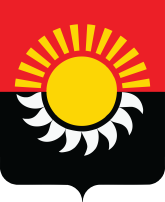 РОССИЙСКАЯ ФЕДЕРАЦИЯКемеровская область-КузбассОсинниковский городской округ Кемеровской области- КузбассаСовет народных депутатов Осинниковского городского округаРЕШЕНИЕ«28» декабря 2023г.					                                               №34 -МНА принято на заседании Совета народныхдепутатов Осинниковского городскогоокруга «28» декабря 2023 годаО ценах на дополнительные платные услуги, оказываемые муниципальным автономным учреждением спортивный комплекс «Шахтер» На основании ходатайства Управления физической культуры, спорта и молодежной политики администрации Осинниковского городского округа, заключения отдела экономики администрации городского округа по экономической обоснованности размера цен на дополнительные платные услуги, оказываемые муниципальным автономным учреждением спортивный комплекс «Шахтер», и статьи 39.1 Закона Российской Федерации «О защите прав потребителей», Порядка принятия решений об установлении тарифов на работы, услуги муниципальных предприятий и учреждений Осинниковского городского округа, утвержденного решением Совета народных депутатов Осинниковского городского округа от 30 мая 2017 года № 324-МНА, Совет народных депутатов Осинниковского городского округа решил:1. Установить муниципальному автономному учреждению спортивный комплекс  «Шахтер»  цены на дополнительные платные  услуги согласно приложению к настоящему решению.2. Признать утратившими силу решение Совета народных депутатов Осинниковского городского округа от 22 декабря 2022г. № 348-МНА «О ценах на дополнительные платные услуги, оказываемые муниципальным автономным учреждением спортивный комплекс «Шахтер»; решение Совета народных депутатов Осинниковского городского округа от 14 июня 2023г. № 395-МНА «О внесении изменений в решение Совета народных депутатов Осинниковского городского округа от 22 декабря 2022г N 348-МНА «О ценах на дополнительные платные услуги, оказываемые муниципальным автономным учреждением спортивный комплекс «Шахтер».3.Направить настоящее решение Главе Осинниковского городского округа для подписания и официального опубликования.4. Опубликовать настоящее решение в городской муниципальной общественно-политической газете «Время и Жизнь».5. Настоящее решение вступает в силу со дня, следующего за днем  официального опубликования. ПредседательСовета народных депутатовОсинниковского городского округа                                                              Н.С. КоваленкоГлава Осинниковскогогородского округа                                                                                             И.В. РомановПриложение №1               к Решению                Совета народных депутатов                                                                         Осинниковского городского округа               от  28 декабря  2023г. № 34-МНАЦены на дополнительные платные услуги, оказываемые муниципальным автономным учреждением спортивный комплекс «Шахтер»Наименование услугиЕдиница измеренияСтоимость услуги (руб.)Услуги для взрослого населенияУслуги для взрослого населенияУслуги для взрослого населения«Бассейн+сауна»Разовое посещение 175«Бассейн+сауна»Абонемент       8 посещений              1 350«Аквааэробика»Разовое  посещение (бассейн+сауна+каскадный душ)185«Аквааэробика»Абонемент 8 посещений (бассейн+сауна+каскадный душ)1 350«Аэробика»Разовое посещение (занятие в зале)150«Аэробика»Абонемент                                           8 посещений (занятие в зале)1 230«Аэробика» для пенсионеровРазовое посещение (занятие в зале)115«Аэробика» для пенсионеровАбонемент                                          8 посещений (занятие в зале)855«Аэробика+бассейн»Разовое посещение (занятие в зале+бассейн+сауна+каскадный душ)320«Аэробика+бассейн»Абонемент 8 занятий (занятие в зале + бассейн +сауна +каскадный душ)2 320«Аэробика+бассейн» - для ПенсионеровРазовое посещение (занятие в зале+бассейн+сауна+каскадный душ)220«Аэробика+бассейн» -для ПенсионеровАбонемент 8 занятий (занятие в зале + бассейн +сауна +каскадный душ)1 720Группа «Аэробика» - для ВетерановАбонемент 8 занятий (занятие в зале+сауна)605Группа «Здоровья» - для Ветеранов Абонемент 8 занятий (занятие в зале + бассейн +каскадный душ+сауна)725«Фитнес»Разовое посещение (занятие в зале)170«Фитнес»Абонемент                                 8 посещений (зал)1 160«Тренажерный зал»Разовое посещение                      1 час150«Тренажерный зал»Абонемент                                         12 посещений                                      (3 часа в неделю)1 700Услуги для населения в возрасте до 18 лет, учащиеся, студентыУслуги для населения в возрасте до 18 лет, учащиеся, студентыУслуги для населения в возрасте до 18 лет, учащиеся, студенты"Бассейн+сауна"Разовое посещение 85Бассейн+сауна"Абонемент                                   8 посещений385Бассейн+сауна"Абонемент                                   10 посещений470Бассейн+сауна"Абонемент                                         12 посещений545Спортивное плавание для Спортивных группАбонемент                                        12 посещений425«Бассейн» для детей из многодетных либо малообеспеченных семей (по списку УСЗН)Разовое посещение35«Бассейн» для детей из многодетных либо малообеспеченных семей (по списку УСЗН)Абонемент                                           8 посещений150«Бассейн» для детей из многодетных либо малообеспеченных семей (по списку УСЗН)Абонемент                                          10 посещений185«Бассейн» для детей из многодетных либо малообеспеченных семей (по списку УСЗН)Абонемент                                 12 посещений210«Фитнес»- детскийРазовое посещение                             1 час (занятие в зале+бассейн)110«Фитнес»- детскийАбонемент                                          8 посещений (занятие в зале+бассейн)585«Фитнес детский «Малыш»Разовое посещение                              1 час (занятие в зале+бассейн)135«Фитнес детский «Малыш»Абонемент                                          8 посещений (занятие в зале+бассейн)1055«Тренажерный зал»Разовое посещение                   1 час85«Тренажерный зал»Абонемент                                            8 посещений                                         (2 часа в неделю)730«Тренажерный зал»Абонемент                                          12 посещений                              (3 часа в неделю)1105Прочие услуги для населенияПрочие услуги для населенияПрочие услуги для населения«Сауна»Разовое посещение                       1 час425«Посещение ледового катка» взрослыеРазовое посещение                       100«Посещение ледового катка» (дети, учащиеся общеобразовательных учреждений, студенты очного обучения средних специальных и высших профессиональных образовательных учреждений при предъявлении студенческого билета, пенсионеры по возрасту при предъявлении пенсионного удостоверения)Разовое посещение50«Посещение  ледового катка» (дети до 6 лет)Разовое посещение		бесплатноСопровождение детей на катке (дети до 8 лет, при предъявлении документа)Разовое посещение30«Посещение Хоккейной коробки» (взрослые)Разовое посещение100«Посещение Хоккейной коробки» (дети, учащиеся общеобразовательных учреждений, студенты очного обучения средних специальных и высших профессиональных образовательных учреждений при предъявлении студенческого билета, пенсионеры по возрасту при предъявлении пенсионного удостоверения)Разовое посещение50«Посещение Хоккейной коробки» дети до 6 летРазовое посещениебесплатноСопровождение детей  на хоккейной коробке (дети до 8 лет при предъявлении документа)Разовое посещение30Предоставление Хоккейной коробки для проведения спортивных мероприятий для самоорганизованных групп(по согласованию)1 час1125«Сохранность одежды на катке»1 час15«Заточка лезвия коньков»1 пара40«Предоставление спортивного зала» для проведения спортивных мероприятий малая и большая площадкиРазовое посещение                      1 час1465«Предоставление спортивного зала» для проведение спортивных мероприятий малая площадка Разовое посещение                   1 час485«Предоставление спортивного зала» для проведение спортивных мероприятий большая площадкаРазовое посещение                      1 час930«Предоставление спортивного зала» Ветеранам для проведения спортивных мероприятий малая и большая площадки Разовое посещение                            1 час605«Предоставление спортивного зала» Ветеранам для проведения спортивных мероприятий большая площадкаРазовое посещение                           1 час355«Предоставление спортивного зала» Ветеранам для проведения спортивных мероприятий малая площадкаРазовое посещение                     1 час230Прокат спортивного инвентаряПрокат спортивного инвентаряПрокат спортивного инвентаря«Прокат шапочек»1 час20«Прокат надувного круга»1 час20«Предоставление коньков на 1 час» - взрослые1 час100«Предоставление коньков на 1 час» (дети, учащиеся общеобразовательных учреждений, студенты очного обучения средних специальных и высших профессиональных образовательных учреждений при предъявлении студенческого билета, пенсионеры по возрасту при предъявлении пенсионного удостоверения)1 час                     50"Прокат палок для Скандинавской ходьбы"                                                         1 час30«Прокат лыж»  взрослый                  1 час110«Прокат лыж» взрослый  будний день                               с 8.00-16.00300«Прокат лыж» взрослый  выходной день                                   с 8.00-16.00355«Прокат лыж» пенсионерам 1 час60«Прокат лыж» пенсионерам будний день                                        с 8.00-16.00145«Прокат лыж» пенсионерам выходной день                           с 8.00-16.00175«Прокат лыж» подростки с 15 до 18 лет1 час85«Прокат лыж» подростки с 15 до 18 летбудний день                                           с 8.00-16.00225«Прокат лыж» подростки с 15 до 18 летвыходной день                          с 8.00-16.00290«Прокат лыж» для детей и подростков до 18 лет из многодетных либо малообеспеченных семей (по спискам УСЗН) 1 часбесплатно«Прокат лыж» для детей и подростков до 18 лет из многодетных либо малообеспеченных семей (по списку УСЗН) будний день                                с 8.00-16.00бесплатно«Прокат лыж» для детей и подростков до 18 лет из многодетных либо малообеспеченных семей (по спискам УСЗН) выходной день                                     с 8.00-16.00бесплатно«Прокат лыж» дети до 15 лет1 час50«Прокат лыж» дети до 15 летбудний день с 8.00-16.00145«Прокат лыж» дети до 15 летвыходной день с 8.00-16.00175Прокат "Помощника фигуриста" малышам1 час20Прокат "Помощника фигуриста" до 18 лет1 час40Прокат клюшки1 час30Прокат шайбы1 час30Услуги для взрослого населенияУслуги для взрослого населенияУслуги для взрослого населения«Прокат велосипедов»30 мин.65«Прокат велосипедов» Первый час145«Прокат велосипедов»каждый следующий час110«Прокат велосипедов»День (с 8:00 до 20:00) 465«Прокат велосипедов» пенсионерам, ветеранам30 мин.30«Прокат велосипедов» пенсионерам, ветеранамПервый час65«Прокат велосипедов» пенсионерам, ветеранамкаждый следующий час50«Прокат велосипедов» пенсионерам, ветеранамДень (с 8:00 до 20:00)220«Прокат роликовых коньков»30 мин.50«Прокат роликовых коньков»Первый час110«Прокат роликовых коньков»каждый следующий час70«Прокат роликовых коньков»День (с 8:00 до 20:00)345«Прокат роликовых коньков» пенсионерам, ветеранам30 мин.25«Прокат роликовых коньков» пенсионерам, ветеранамПервый час50«Прокат роликовых коньков» пенсионерам, ветеранамкаждый следующий час30«Прокат роликовых коньков» пенсионерам, ветеранамДень (с 8:00 до 20:00)170«Прокат самокатов»30 мин.40«Прокат самокатов»Первый час85«Прокат самокатов»каждый следующий час60«Прокат самокатов»День (с 8:00 до 20:00)220«Прокат самокатов»  пенсионерам, ветеранам30 мин20«Прокат самокатов»  пенсионерам, ветеранамПервый час40«Прокат самокатов»  пенсионерам, ветеранамкаждый следующий час30«Прокат самокатов»  пенсионерам, ветеранамДень (с 8:00 до 20:00)115Услуги для населения в возрасте от 9 до 15 лет, учащиесяУслуги для населения в возрасте от 9 до 15 лет, учащиесяУслуги для населения в возрасте от 9 до 15 лет, учащиеся«Прокат велосипедов» дети с 9 до 15 лет30 мин.50«Прокат велосипедов» дети с 9 до 15 летПервый час110«Прокат велосипедов» дети с 9 до 15 леткаждый следующий час70«Прокат велосипедов» дети с 9 до 15 летДень (с 8 до 20:00)345«Прокат велосипедов» для детей из многодетных либо малообеспеченных семей (по списку УСЗН)30 минбесплатно«Прокат велосипедов» для детей из многодетных либо малообеспеченных семей (по списку УСЗН)1 часбесплатно«Прокат велосипедов» для детей из многодетных либо малообеспеченных семей (по списку УСЗН)День (с 8:00 до 20:00)бесплатно«Прокат роликовых коньков»  дети до с 9 до15 лет30 мин.30«Прокат роликовых коньков»  дети до с 9 до15 летПервый час65«Прокат роликовых коньков»  дети до с 9 до15 леткаждый следующий час50«Прокат роликовых коньков»  дети с 9 до 15 летДень (с 8:00 до 20:00)290«Прокат роликовых коньков» для детей из многодетных либо малообеспеченных семей (по списку УСЗН)30 минбесплатно«Прокат роликовых коньков» для детей из многодетных либо малообеспеченных семей (по списку УСЗН)1 часбесплатно«Прокат роликовых коньков» для детей из многодетных либо малообеспеченных семей (по списку УСЗН)День (с 8:00 до 20:00бесплатно«Прокат самокатов» дети с  9 до 15 лет30 мин.30«Прокат самокатов» дети с  9 до 15 летПервый час60«Прокат самокатов» дети с  9 до 15 леткаждый следующий час50«Прокат самокатов» дети с 9 до 15 летДень (с 8:00 до 20:00)220«Прокат самокатов» для детей из многодетных либо малообеспеченных семей (по списку УСЗН)30 минбесплатно«Прокат самокатов» для детей из многодетных либо малообеспеченных семей (по списку УСЗН)1 часбесплатно«Прокат самокатов» для детей из многодетных либо малообеспеченных семей (по списку УСЗН)1 часбесплатноУслуги для населения в возрасте до 9 лет, детиУслуги для населения в возрасте до 9 лет, детиУслуги для населения в возрасте до 9 лет, дети«Прокат велосипедов» дети до 9  лет30 мин.30«Прокат велосипедов» дети до 9 летПервый час65«Прокат велосипедов» дети до 9 леткаждый следующий час50«Прокат велосипедов» дети до 9 летДень (с 8:00 до 20:00)290«Прокат велосипедов» для детей из многодетных либо малообеспеченных семей (по списку УСЗН)30 мин.бесплатно«Прокат велосипедов» для детей из многодетных либо малообеспеченных семей (по списку УСЗН)1 час.бесплатно«Прокат велосипедов» для детей из многодетных либо малообеспеченных семей (по списку УСЗН)День (с 8:00 до 20:00)бесплатно«Прокат роликовых коньков»  дети 30 мин30«Прокат роликовых коньков»  детиПервый час60«Прокат роликовых коньков»  детикаждый следующий час45«Прокат роликовых коньков»  детиДень (с 8:00 до 20:00)245«Прокат велосипедов» для детей из многодетных либо малообеспеченных семей (по абонементу УСЗН)30 мин.бесплатно«Прокат велосипедов» для детей из многодетных либо малообеспеченных семей (по списку УСЗН)1 часбесплатно«Прокат роликовых коньков» для детей из многодетных либо малообеспеченных семей (по списку УСЗН) День (с 8:00 до  20:00)бесплатно«Прокат самокатов» дети30 мин.25«Прокат самокатов» детиПервый час50«Прокат самокатов» детиКаждый следующий час45«Прокат самокатов» детиДень (с 8:00 до 20:00)220«Прокат самокатов» для детей из многодетных либо малообеспеченных семей (по списку УСЗН)30 мин.бесплатно«Прокат самокатов» для детей из многодетных либо малообеспеченных семей (по списку УСЗН) 1 часбесплатно«Прокат самокатов» для детей из многодетных либо малообеспеченных семей (по списку УСЗН)День (с 8:00 до 20:00) бесплатноУслуги для юридических лиц (за исключением муниципальных предприятий и учреждений, общегородских мероприятий)Услуги для юридических лиц (за исключением муниципальных предприятий и учреждений, общегородских мероприятий)Услуги для юридических лиц (за исключением муниципальных предприятий и учреждений, общегородских мероприятий)Предоставление стадиона со служебными помещениями для проведения спортивных мероприятий (1 час)Разовое посещение                     1 час2 460Предоставление тренировочного футбольного поля стадиона для проведения спортивных мероприятий           (1 час)Разовое посещение                    1 час605Предоставление футбольного игрового поля стадиона для проведения  спортивных мероприятий (1 час)Разовое посещение                                1 час1 230Предоставление волейбольной площадки стадиона для проведения спортивных мероприятий (1 час)Разовое посещение                   1 час225Предоставление спортивного зала для проведения спортивных мероприятийРазовое посещение                        1 час1 230Предоставление малой площадки спортивного зала для проведения спортивных мероприятийРазовое посещение                              1 час490Предоставление большой площадки спортивного зала для проведения спортивных мероприятийРазовое посещение                             1 час980Предоставление плавательного бассейна для проведения спортивных мероприятийРазовое посещение                          1 час1 230Предоставление Хоккейной коробки для проведения спортивных мероприятий для предприятий1 час2 260